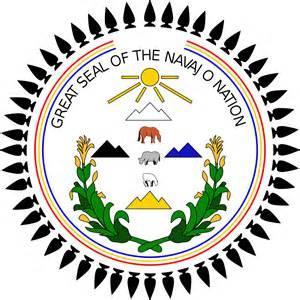 Chapter President									                                                       Council DelegateRena Dodson									                                                     Thomas Walker Jr.Chapter Vice-President										                       Grazing OfficialBenjamin Nez									                                                      Harry J. GoldtoothSecretary/Treasurer		 Ben Zahne		                COALMINE CANYON CHAPTER   PO Box 742, Tuba City, AZ 86045 CHAPTER MEETING, December 18, 2022 - 10:00 AM Join with Google Meetmeet.google.com/jqm-wnqw-iosJoin by phoneMeeting Called to Order:Roll Call:Invocation:Reading and Approval of Chapter Meeting Agenda:Reading and Approval of Chapter Meeting Minutes:Reading and Chapter Expenditure Report:New Business:In Approval of In Approval of Chapter Assistance Scholarship Funds in Total Amount of $1,000.00 for Diedre Goodluck, Attending Higher Education Full Time, Registered Voter of Coalmine Canyon Chapter, Navajo Nation. CCC-12-0081-2022In Approval of In Approval of Chapter Assistance Scholarship Funds in Total Amount of $1,000.00 for Corey Hemstreet, Attending Higher Education Full Time, Registered Voter of Coalmine Canyon Chapter, Navajo Nation. CCC-12-0082-20223. In Approval of Supporting Resolution Urging The Navajo Nation Council To Rescind the 2020-2024 Navajo Nation School Board Reapportionment Plan 6A And Permit The Former School Boards To Continue Operating Their Individual Schools Until The Incoming Health Education And Human Service Committee Of The 2th Council Develops A New School Board Reapportionment Plan. CCC-12-0083-22  NON ACTION: Reports only:Thomas Walker, Council DelegateNavajo Power Update ReportGrazing Officials ReportChapter Officials ReportTincer Nez, TCHRCC Representative ReportAnnouncements:Adjournment: